Аналитическая справкапо итогам проведения  практико-ориентированного семинара учителей математики и информатики Сумпосадской образовательной волости(24 января 2022года)В семинаре приняли участие педагоги всех волостных школ и некоторые учителя начальных классов     Тема «Формирование функциональной грамотности на предметном материале по математике, информатике»Цели: формировать  функциональную математическую, финансовую  грамотность обучающихся при условии оптимального сочетания учебного содержания базового уровня образования и дополнительных курсов, направленных на совершенствование прикладных математических умений, используемых в различных жизненных ситуациях.1)Открытые уроки и практические занятия с учащимися:1.   Урок информатики, 9 класс, тема «Решение  задач средствами MS Excel», учитель  Титова Ольга Алексеевна. Учителем вместе с учащимися определена цель и задачи: образовательные,  развивающие и воспитательные.  В течение урока чётко выделялась  деятельность учителя, деятельность учащихся, направленные  на формирование УУД.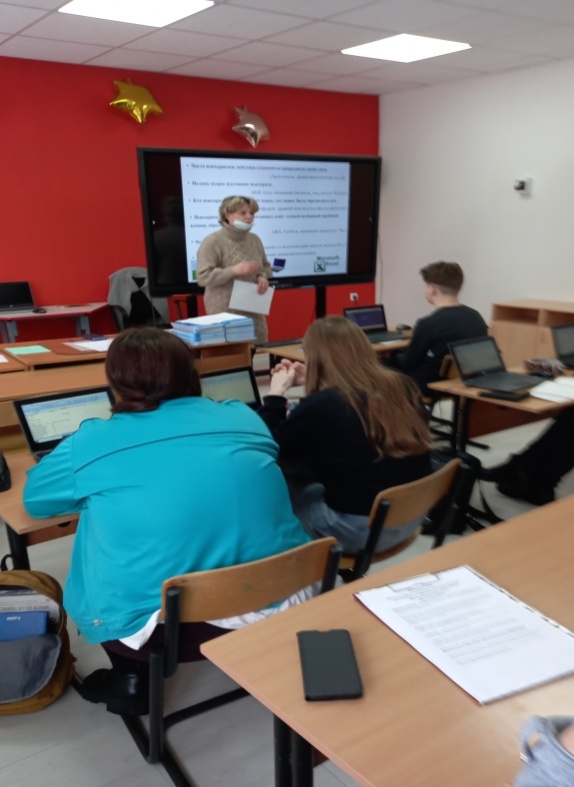 Коллеги отметили, что, Титова О. А.  с целью усвоения знаний учащимися , использовала  системное практическое применение изученного материала в  предложенных  заданиях. Закрепление знаний,  общих принципов работы табличного процессора MS Excel  и умения составлять  наиболее оптимальную структуру таблицы для решения конкретной задачи  продолжалось в течение урока. Формировались  навыки составления формул с использованием относительных  и абсолютных ссылок, их копирование в электронных таблицах.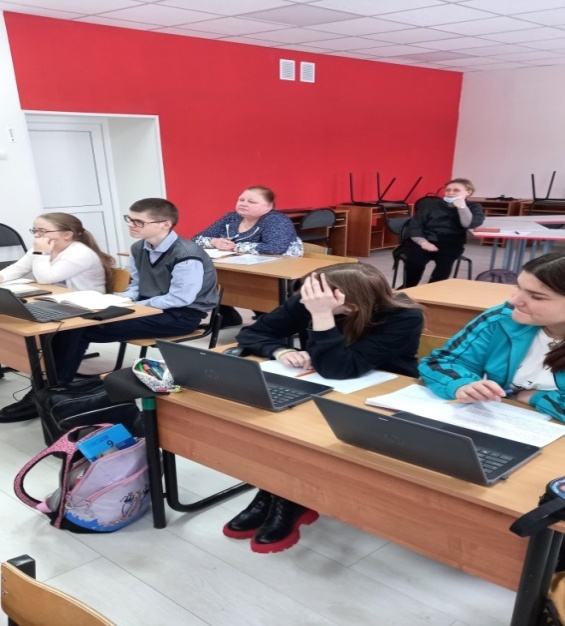    Воспитательные возможности урока      велики, а именно: творческий  подход  к работе, желание экспериментировать.  Воспитание информационной культуры, трудолюбия, чувства уважения к науке. Профессиональная ориентация и подготовка к дальнейшему самообразованию по выбранному профилю присутствовали  на уроке.    Урок комплексного применения ЗУН учащихся, форма проведения урока: беседа, практикум; программное и техническое обеспечение урока: интерактивная доска; мультимедийный проектор; компьютерный класс; программа MS Excel.      Дидактическое обеспечение урока: файлы-заготовки,  раздаточный материал–условие задач, тест на платформе Кахут.ит.2.Чернявская Анна Николаевна -  занятие «Формирование финансовой грамотности»,  6 класс, тема «Личный финансовый план». В процессе занятия шестиклассники  пополнили свой словарный математический словарь основными понятиями: бюджет личный  (семейный), доходы семьи, личный финансовый план, личное финансовое планирование, расходы, сбережения (накопления).       С целью  развития функциональной грамотности, практических умений, формирования  критического мышления шестиклассников Анна Николаевна предложила сотрудничество в группах (одна – «доходы», другая – «расходы»),где ребята , выполняя задания совершенствовали свой практический опыт: высказывали свои  мысли,  предположения, идеи, выслушивали разные точки зрения). Таким  образом,  шло решение заданий, направленных на формирование функциональной грамотности. В ходе работы шло  практическое закрепление тем:  действия с дробями, нахождение части  от целого, действия с десятичными дробями.      Заключительная часть: вопросы на осознание необходимости знать свои доходы и расходы, умение  составлять свой личный финансовый план.Чернявская А. Н. уже в системе использует задания на развитее финансовой функциональной грамотности, поделилась опытом и  дидактическим материалом. В практической работе  использует Сборник математических задач «Осноы финансовой грамотности» под редакцией Н. П. Моторо и др.       3. Мышенкова Эльвира,  Александровна.  занятие  «Формирование  математической грамотности посредством сочетания учебного содержания и дополнительных курсов»,   5класс. Учитель предложила для решения две задача с целью определить, смогут ли пятиклассники справиться самостоятельно. Следующий этап в работе – анализ  решённых задач и выяснение затруднений.  Последовала коррекция знаний и умений. Выводы и самооценка учащимися своих достижений.   2)Выступления - обмен  практическим материалом по формированию функциональной грамотности  (курс математики или информатики): Титова Ольга Алексеевна,  Мышенкова Эльвира Александровна, Фёдорова Людмила Павловна, Козлова анна Николаевна.Козлова Анна Николаевна, МОУ «Нюхотская СОШ»-  отметила, чтобы функциональные умения работали на уроке информатики,  необходимо  формировать умения:  запрашивать, искать,  отбирать,  оценивать  и интерпретировать информацию. А для этого надо использовать  все виды грамотностей на уроках информатики, то есть  создать условия,  задействовать   умения пользоваться компьютером в любых условиях, не только на уроках. Важно учить ребят бегло контролировать себя, обнаруживать и исправлять ошибки, т.е. поэтому она  и работает над развитием внимания.Показатели: количество педагогов волости, принявших участие в методическом объединении – 6; количество педагогов, транслирующих опыт работы: выступления - 6, открытые занятия -3Итог: отзывы, рекомендации, предложения  – только по методической теме семинара (функциональная грамотность)